Dear director song:This is a letter to confirm the paper titled ”Preclinical evaluation of herpes simplex virus armed with granulocyte-macrophage-colony-stimulating-factor in pancreatic carcinoma” ESPS Ms NO:3467 has reached Grade A English level.  Sincerely yours,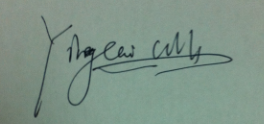 Yingtai Chen, MD, PhD, Department of Abdominal Surgery, Cancer Hospital, Chinese Academy of Medical Science Address: 17 Nan-li, Pan Jia Yuan, Chaoyang District, Beijing 100021, ChinaE-mail: yingtai.chen@hotmail.comTel: +86-10-87787120  Fax: +86-10-67730386